A RETOURNER A :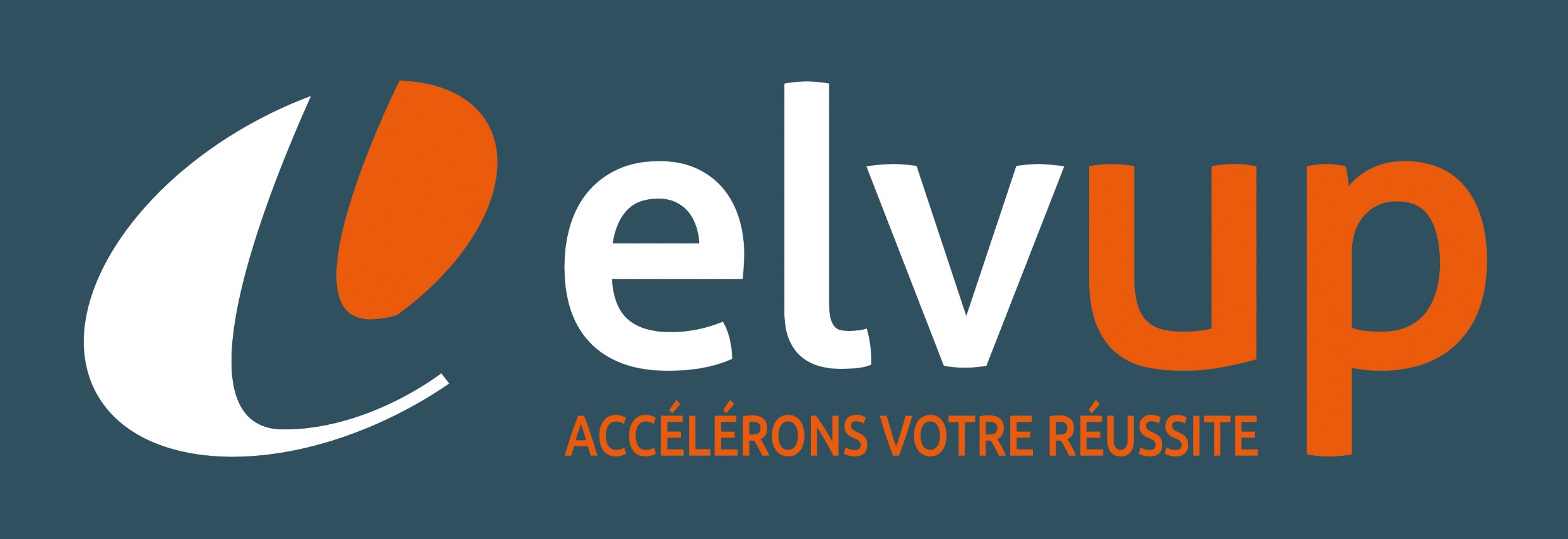 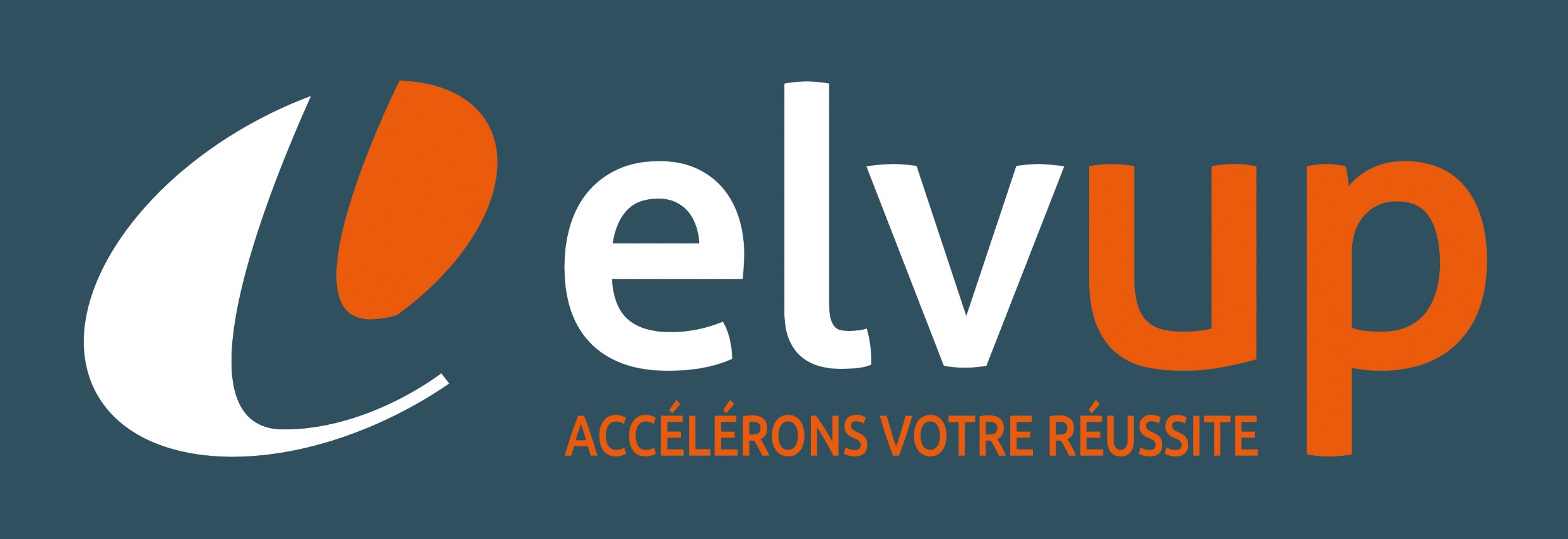 ELVUP 52 Bd du 1er Chasseurs BP 36 - 61 001 ALENCON Cedex - formation@elvup.fr - Tel : 0 214 220 100FORMATION (programme et moyens pédagogiques en annexe)Intitulé : Durée : Lieu : Dates : ENTREPRISERaison sociale : . . . . . . . . . . . . . . . . . . . . . . . . . . . . . . . . . . . . . . . . . . . . . . . . . . . . . . . . . . . . . . . . . . . . . . . . . . . . . . . . . . . . . .SIRET : . . . . . . . . . . . . . . . . . . . . . . . . . . . . . . . . . . . . . . . . . . . . . . . . N° Cheptel : . . . . . . . . . . . . . . . . . . . . . . . . . . . . . . . . . . .Adresse : . . . . . . . . . . . . . . . . . . . . . . . . . . . . . . . . . . . . . . . . . . . . . . . . . . . . . . . . . . . . . . . . . . . . . . . . . . . . . . . . . . . . . . . . . . .Code postal : . . . . . . . . . . . . . . . . . . . . . Ville : . . . . . . . . . . . . . . . . . . . . . . . . . . . . . . . . . . . . . . . . . . . . . . . . . . . . . . . . . . . . . .Téléphone : . . . . . . . . . . . . . . . . . . . . . . . . . . . . . . . . . . . . . . . . . . . . . . . . . . . . . . . . . . . . . . . . . . . . . . . . . . . . . . . . . . . . . . . . .Mail : . . . . . . . . . . . . . . . . . . . . . . . . . . . . . . . . . . . . . . . . . . . . . . . . . . . . . . . . . . . . . . . . . . . . . . . . . . . . . . . . . . . . . . . . . . . . . .PARTICIPANT 1□ M. □ Mme       Prénom : . . . . . . . . . . . . . . . . . . . . . . . . . . . . .   Nom : . . . . . . . . . . . . . . . . . . . . . . . . . . . . . . . . . . . . . . . .Fonction : . . . . . . . . . . . . . . . . . . . . . . . . . . . . . . . . . . . . . . . . . . . .  Date de naissance : . . . . . . . . . .  . . . . . . . . . . . . . . . . . .Mail : . . . . . . . . . . . . . . . . . . . . . . . . . . . . . . . . . . . . . . . . . . . . . . . . . . . . . . . . . . . . . . . . . . . . . . . . . . . . . . . . . . . . . . . . . . . . . .Statut : □ Chef d’exploitation non-salarié □ Aide familial □ Conjoint collaborateur □ Autre : . . . . . . . . . . . . . . . . . . .Repas : □ Oui  □ Non      PARTICIPANT 2□ M. □ Mme       Prénom : . . . . . . . . . . . . . . . . . . . . . . . . . . . . .   Nom : . . . . . . . . . . . . . . . . . . . . . . . . . . . . . . . . . . . . . . . .Fonction : . . . . . . . . . . . . . . . . . . . . . . . . . . . . . . . . . . . . . . . . . . . . . . . . . . . . . . . . . . . . . . . . . . . . . . . . . . . . . . . . . . . . . . . . . .Mail : . . . . . . . . . . . . . . . . . . . . . . . . . . . . . . . . . . . . . . . . . . . . . . . . . . . . . . . . . . . . . . . . . . . . . . . . . . . . . . . . . . . . . . . . . . . . . .Statut : □ Chef d’exploitation non-salarié □ Aide familial □ Conjoint collaborateur □ Autre : . . . . . . . . . . . . . . . . . . . Repas : □ Oui  □ Non      REGLEMENTAvec financement VIVEA :      * / Sans financement VIVEA : Repas : Fait à . . . . . . . . . . . . . . . . . . . . . . . . . . . . . . le  . . . . . . . . . . . . . . . . . . . . . . .  Signature :